Retour à Batoche	Fiche reproductible 1
	(fiche d'évaluation)Nom : _____________________________Points forts :Points à améliorer :Activités à faire à la maison et lettreaux parents / tuteurs	Fiche reproductible 2–1a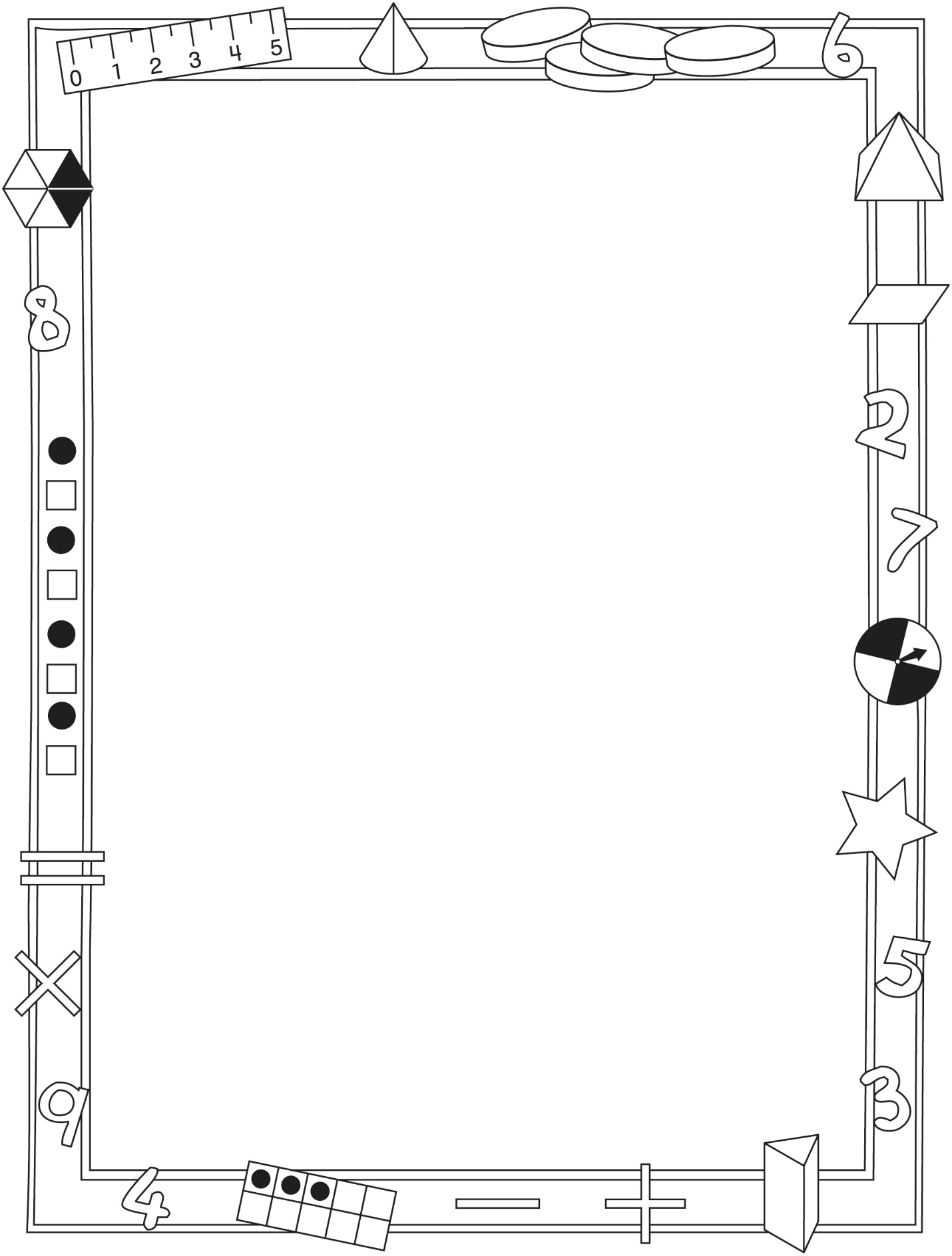 Activités à faire à la maison et lettreaux parents / tuteurs	Fiche reproductible 2–1bActivités à faire à la maison et lettreaux parents / tuteurs	Fiche reproductible 2–2Chers parents / tuteurs,Dans notre étude du livret Retour à Batoche, nous avons mis l'accent sur ces compétences en mathématiques : regrouper des quantités par unités de 10 et comparer et ordonner des nombres jusqu'à 100. Nous vous suggérons ces activités à effectuer à la maison avec votre enfant. – – – – – – – – – – – – – – – – – – – – – – – – – – – – – – – – – – – – – – – – – –Lire l'histoire : En lisant ce livret, encouragez votre enfant à rechercher les groupes de 10 représentés à chaque page. Proposez-lui de comparer et d'ordonner les quantités et les nombres mentionnés dans cette histoire. Demandez-lui d'indiquer le plus grand et le plus petit nombre. – – – – – – – – – – – – – – – – – – – – – – – – – – – – – – – – – – – – – – – – – –Former des groupes de 10 : Procurez-vous une poignée de petits objets (perles, fèves, boutons). Demandez à votre enfant de regrouper ces objets en dizaines et en unités restantes. Invitez-le à estimer le nombre total d'objets. Ensemble, comptez par bonds de 10 (10, 20, 30, ...) pour trouver le nombre de dizaines. 
S'il y a des unités restantes, demandez à votre enfant de les compter et de les additionner aux dizaines. Demandez-lui : Combien d'objets avons-nous comptés ensemble ? Ton estimation était-elle précise ? – – – – – – – – – – – – – – – – – – – – – – – – – – – – – – – – – – – – – – – – – –Le jeu de puces : Jouez aux « puces » avec votre enfant. Vous lancez à tour de rôle de petits objets en visant une tasse placée sur le plancher. Une « puce » qui atterrit dans la tasse vaut 10 points et 5 points si elle touche la tasse sans y pénétrer. Gardez le compte de votre pointage et faites régulièrement des pauses pour comparer vos nombres de points. Demandez à votre enfant de prédire qui gagnera et quelle sera la différence de points. Au cours de la partie, demandez-lui de temps à autre lequel de vous deux est en avance. – – – – – – – – – – – – – – – – – – – – – – – – – – – – – – – – – – – – – – – – – –Ordonner des nombres : Suggérez à votre enfant de découper 5 à 10 images d'articles affichés dans des dépliants publicitaires. Demandez-lui de vous indiquer quel est l'article le plus cher et quel est le moins cher. Ensuite, ordonnez ensemble les articles, du plus cher au moins cher, puis du moins cher au plus cher. Demandez à votre enfant de trouver la différence de prix entre 2 articles. – – – – – – – – – – – – – – – – – – – – – – – – – – – – – – – – – – – – – – – – – –Sincèrement,___________________________Connecting Home and School	Fiche reproductible 2–3Dear Family:We have been working on Back to Batoche, which focuses on grouping quantities based on units of 10, and comparing and ordering numbers to 100. Try this activity at home with your child. – – – – – – – – – – – – – – – – – – – – – – – – – – – – – – – – – – – – – – – – – –Reading the Story: As you read the story, encourage your child to look for groups of 10 on each page. Invite him/her to compare and order any numbers you come across as you read about the many attractions. Ask him/her to identify which is the greatest and which is the least number. – – – – – – – – – – – – – – – – – – – – – – – – – – – – – – – – – – – – – – – – – –Making 10s: Provide a handful of small objects such as beads, beans, or buttons. Encourage your child to arrange the objects into groups of 10 and any “extras.” Invite her/him to estimate the total number of objects. Then, skip-count together by 10s (i.e., 10, 20, 30, and so on) to count the number of groups of 10. If there were any extras, have your child count them and add them to the 10s. Ask: How many did we count altogether? How close was your estimate? – – – – – – – – – – – – – – – – – – – – – – – – – – – – – – – – – – – – – – – – – –Tiddlywinks: Play tiddlywinks with your child. A tiddlywink in the cup gets 
10 points, and one that hits the cup but doesn’t go in gets 5 points. Keep a running record of points, and pause every so often to compare total scores. Invite your child to predict the winner and figure out how many more points 
the leader has. As the game progresses, ask your child if the leader changes. – – – – – – – – – – – – – – – – – – – – – – – – – – – – – – – – – – – – – – – – – –Ordering Numbers: Invite your child to collect flyers and cut out 5–10 items. Encourage him/her to identify the most expensive item and the least expensive item. Then, work together to put the items in order from greatest to least, and then from least to greatest. As a challenge, ask your child to find the price difference between any 2 items. – – – – – – – – – – – – – – – – – – – – – – – – – – – – – – – – – – – – – – – – – –Sincerely,___________________________Grille de mathématiques	Fiche reproductible 3Retour à BatocheNom : _____________________________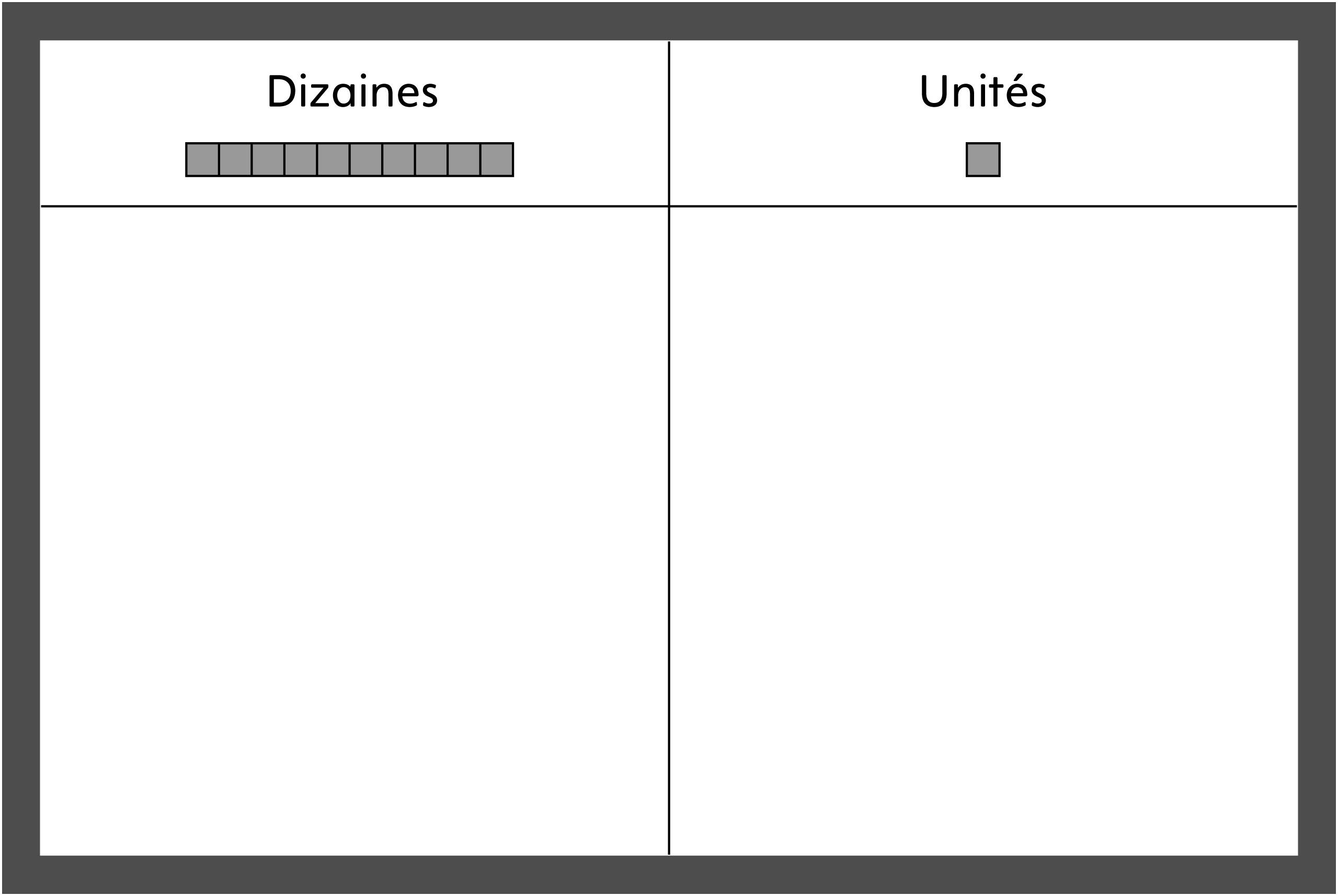 Cartes numériques	Fiche reproductible 4–1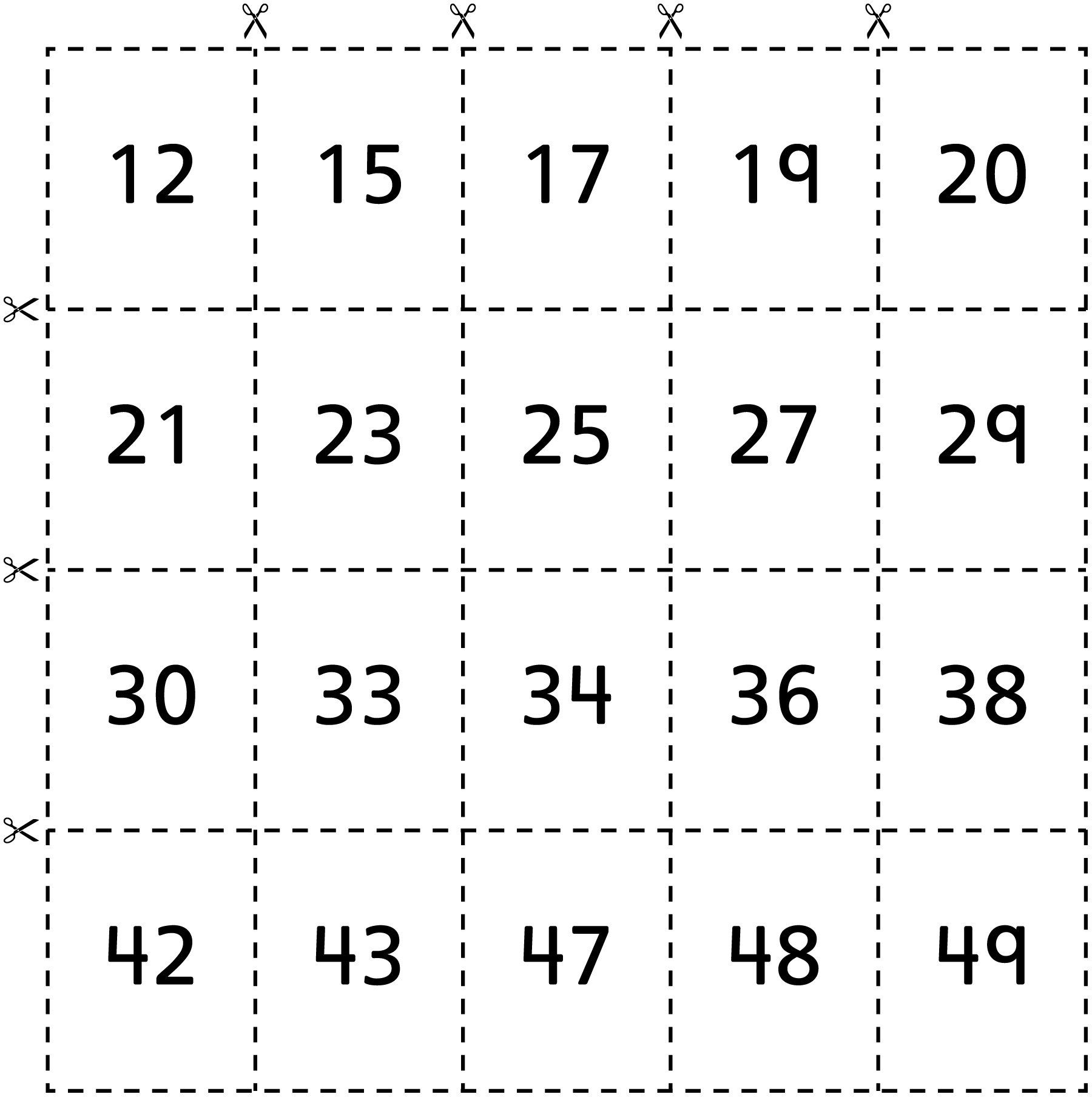 Cartes numériques	Fiche reproductible 4–2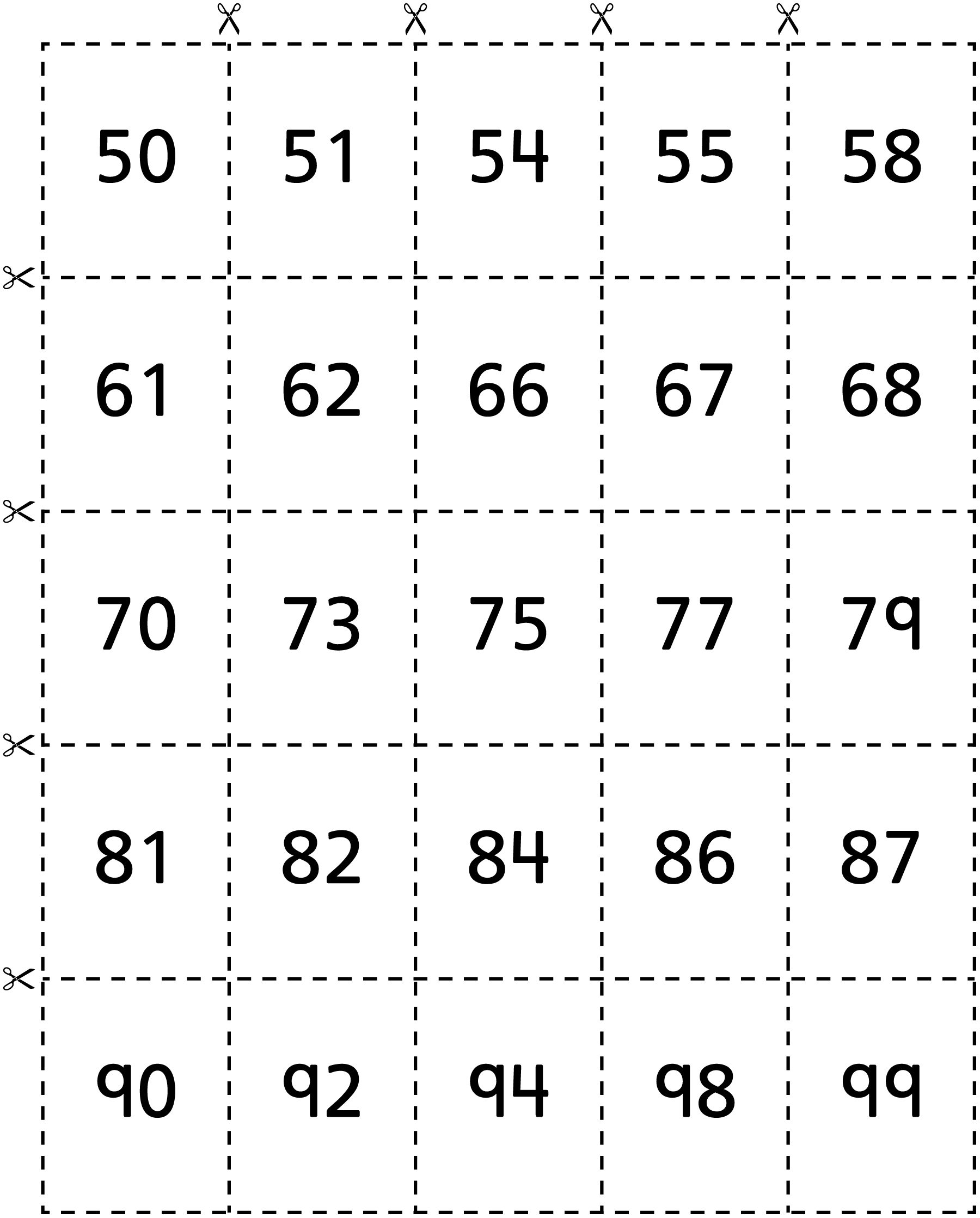 Ordonner des nombres	Fiche reproductible 5Nom : _____________________________Inscris 10 points pour chaque nombre pair et 5 points pour chaque nombre impair.Qui a plus de points après 5 tours ?   _____________________________Combien de plus ?   ___________________________Qui a plus de points après 10 tours ?   _____________________________Combien de plus ?   ___________________________Tableau de 100	Fiche reproductible 6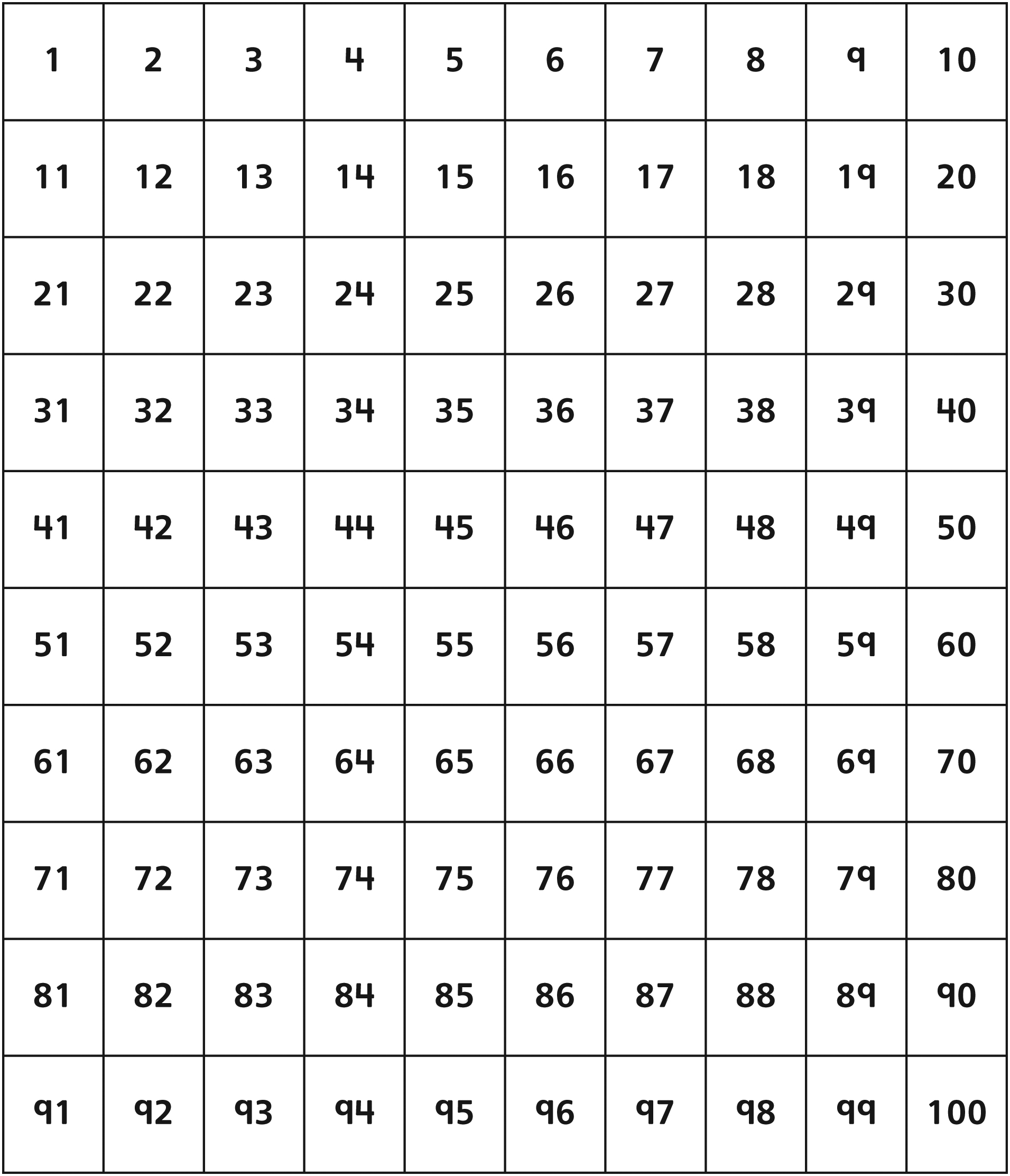 Terrain de stationnement	Fiche reproductible 7Nom : _____________________________Regrouper des autos	Fiche reproductible 8Nom : _____________________________J'ai _______________ autos.Il y a ______________ dizaines.Il y a _________________ unités.Cartes d'activités	Fiche reproductible 9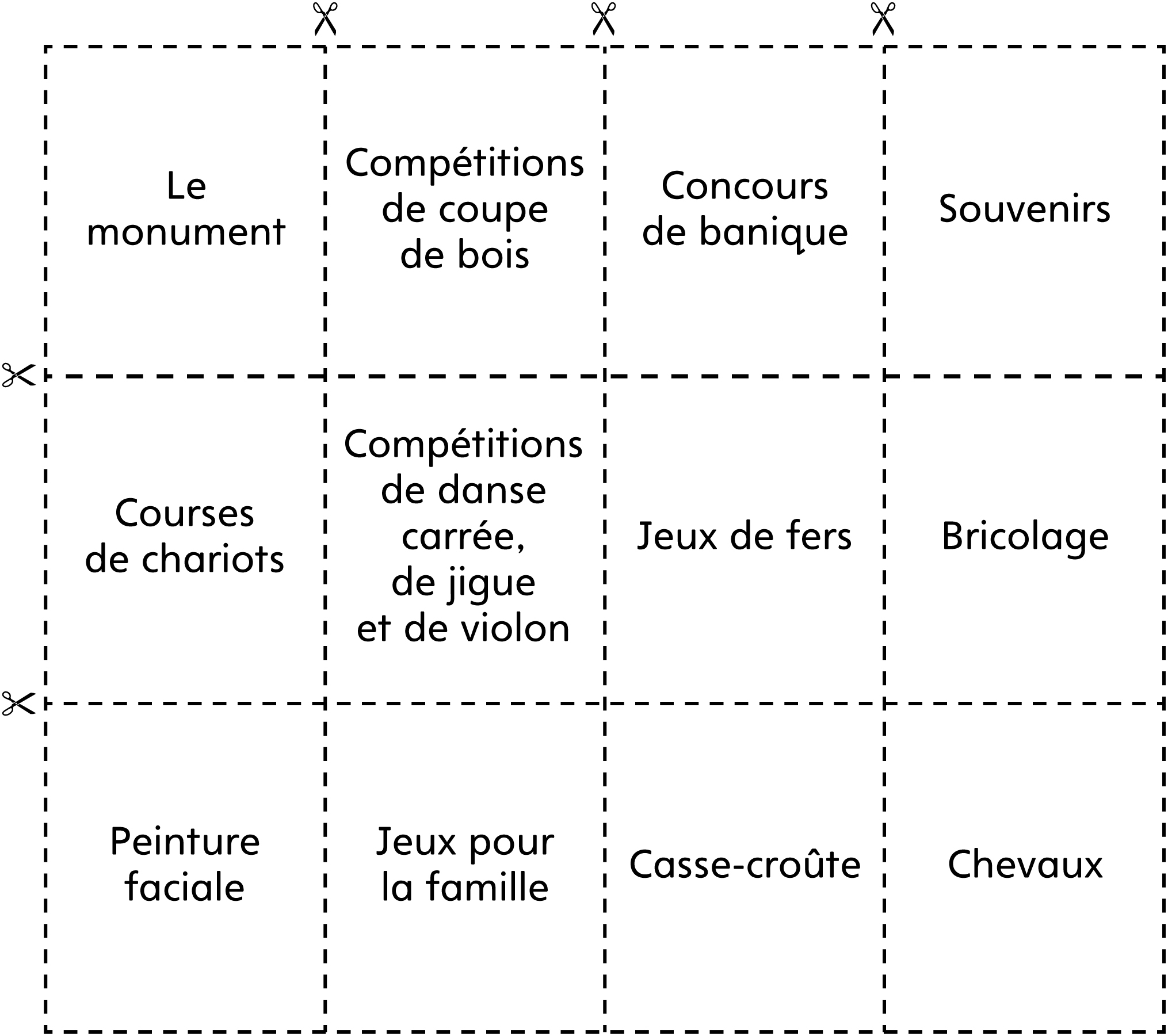 Lancer le dé	Fiche reproductible 10et comparerLe grand pique-nique	Fiche reproductible 11de l'écoleNom : _____________________________Les nombres au festival	Fiche reproductible 12 – – – – – – – – – – – – – – – – – – – – – – – – – – – – – – – – – – – – – – – – – –Raine a acheté 2 ceintures fléchées rouges à 35 $ chacune. 
Marc a acheté 2 ceintures fléchées bleues à 30 $ chacune.Qui a dépensé le plus d'argent ? Combien de plus ? 
Montre-nous comment tu fais pour le savoir. – – – – – – – – – – – – – – – – – – – – – – – – – – – – – – – – – – – – – – – – – –Raine a terminé 4e à la course de sacs de patates et Marc, son frère, a terminé 7e. Qui a terminé la course avant l'autre ? Par combien de rangs d'avance ? – – – – – – – – – – – – – – – – – – – – – – – – – – – – – – – – – – – – – – – – – –Steve a reçu 10 votes dans le concours de banique. 
Sauge a reçu 10 votes de plus que Steve. 
Diana a reçu deux fois plus de votes que Sauge. Qui a reçu le plus de votes ?Peux-tu ordonner le nombre de votes, du plus grand au plus petit nombre ? – – – – – – – – – – – – – – – – – – – – – – – – – – – – – – – – – – – – – – – – – –Au jeu de fers, l'équipe A a eu 20 points. 
L'équipe B a eu 15 points de plus que l'équipe A. 
L'équipe C a eu deux fois plus de points que l'équipe A. Quelle équipe a gagné ?Peux-tu ordonner leurs scores, du plus petit au plus grand ? – – – – – – – – – – – – – – – – – – – – – – – – – – – – – – – – – – – – – – – – – –Regrouper des quantités par 
unités de 10Pas encoreParfoisSouventÉcrire, lire, composer et décomposer des nombres de 2 chiffres comprenant des unités et des dizainesDéterminer des différences de plus ou moins 10 sans avoir à compterComparer et ordonner des nombres jusqu'à 100Déterminer la différence en plus ou 
en moins d'une quantité par rapport à une autre quantitéDéterminer une différence en plus ou en moins en comparant les chiffres qui composent les nombres (valeur 
de position)Nommer et utiliser des nombres ordinauxOrdonner au moins 3 quantités représentées par des ensembles 
ou des chiffresTourMes pointsPoints de mon ou ma partenaire12345Pointage après 5 tours678910 Pointage après 10 toursRouleauNombre total d'autosLancer du déNombre de ___________Nombre de ___________Nombre de ___________  1  2  3  4  5  6  7  8  9101112Classe :Nombre de personnesDizainesUnitésTables de pique-nique requises12345École entière